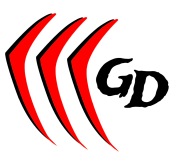 Gill Dawg Tiki Bar and MarinaDinner BuffetTossed mixed greensCucumbers, tomatoes, carrots Italian vinaigretteSliced tomatoesBalsamic glaze, feta cheeseFarfalle pasta saladOlives, artichokes, fresh parmesan Warm garlic breadEntréesMedley of fresh vegetablesBroccoli. Cauliflower, CarrotsDilled streamed new potatoesRice PilafPan-fried TilapiaTomato basil butterHerb roasted chicken breastLemon caper sauce*********************************************************************************************************************Open Bar Domestic Bottled Beer, House Wine,WELL vodka, dry gin, rum, whiskey/bourbon, Scotch,Coffee liqueur, juices, mixers & sodaDoes not include mixed shots or martinis, specialty drinksCake Gill Dawg will cut and serve your cake *** all menus are customizable . Contact us for information . info@gilldawg.com